Welcome to Digital PhotographyFirst Day QuestionnaireThe following information will allow me to get to know you a little better.  Please print and hand in.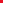 Interests/Activities /HobbiesWhat kinds of cameras have you used to take pictures?Why did you choose to take this course?Have you used photo editing software programs like Adobe Photoshop? If so, in what capacity.What does DSLR mean to you?Do you have access to a computer at home?Do you have access to a phone and/or a camera at home to take pictures?This is what one of my teachers did last year that I liked the most:This is what one of my teachers did last year that I liked the least:Why do you think attitude would be one of the key factors to the success of this course?Something you think I might be interested in knowing about you is…Name: